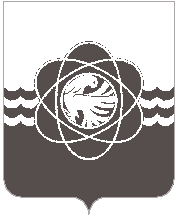 20 сессии пятого созываот 20.02.2021 № 156Об утверждении Плана приватизацииимущества, находящегося в муниципальной собственности муниципального образования«город Десногорск» Смоленской области,           на 2021 год и плановый период на 2022 и 2023 г.г.В соответствии со статьей 26 Уставом муниципального образования «город Десногорск» Смоленской области, рассмотрев План приватизации имущества, находящегося в муниципальной собственности муниципального образования «город Десногорск» Смоленской области, на 2021 год  и плановый период на 2022 и 2023 г.г. учитывая рекомендации постоянной депутатской планово-бюджетной комиссии по налогам, финансам и инвестиционной деятельности, Десногорский городской СоветР Е Ш И Л:1. Утвердить План приватизации имущества, находящегося в муниципальной собственности муниципального образования «город Десногорск» Смоленской области, на 2021 год и плановый период на 2022 и 2023 г.г., согласно приложению.2. Настоящее решение опубликовать в газете «Десна».Председатель                                                          Глава    муниципального    образованияДесногорского городского Совета                       «город Десногорск» Смоленской области                                                 А.А. Терлецкий                                                                       А. Н. Шубин                                                                                                 Приложение к решению Десногорского                                                                                                           городского Совета                                                                                                              от 20.02.2021 № 156ПЛАН ПРИВАТИЗАЦИИимущества, находящегося в муниципальной собственности муниципального образования «город Десногорск» Смоленской области,  на 2021 год и плановый период на 2022 и 2023 г.г.№Наименование имуществаи его характеристикиБалансовая/ остаточная стоимостьна 01.01.2021тыс. руб. или оценочная/ кадастровая стоимостьПредполагаемыйсрокприватизацииСпособ приватизацииПримечание1234561База отдыха в деревне Бутырки.Жилой дом, площадью 59,5 кв.м. (кад.ном.: 67:15:05200101:28), с земельным участком под ним площадью 2340 кв.м. (кад.ном.: 67:15:0500101:10), адрес (местонахождение) объекта: Смоленская область, Рославльский р-он, с/п Савеевское, д. Бутырки.56,8 (балансовая стоимость)II-IIIквартал 2021 г.открытый аукцион в электрон-ной формеВ соответствии с Федеральным законом от 21.12.2001 № 178-ФЗ «О приватизации государственного муниципального имущества»2База отдыха в деревне Бутырки.Жилой дом, площадью 33,1 кв.м. (кад.ном.: 67:15:0500101:11), с земельным участком под ним площадью 6000 кв.м. (кад.ном.: 67:15:0500101:1), адрес (местонахождение) объекта: Смоленская область, Рославльский р-он, с/п Савеевское, д. Бутырки.58,5(балансовая стоимость)II-IIIквартал 2021 г.открытый аукцион в электрон-ной формеВ соответствии с Федеральным законом от 21.12.2001 № 178-ФЗ «О приватизации государственного муниципального имущества»3Автобус ПАЗ-32053 КААЗ идентификационный номер Х1М32053060000950 регистрационный знак Р842ЕН67, год выпуска 2006 18,988(рыночная оценкаот 27.11.2020)I-IIквартал 2021 г.открытый аукцион в электрон-ной формеВ соответствии с Федеральным законом от 21.12.2001 № 178-ФЗ «О приватизации государственного муниципального имущества»4Автомобиль УАЗ - 39099 идентификационный номерХТТ39099050438029,регистрационный знак Х800НА67, год выпуска 20057,07(рыночная оценкаот 27.11.2020)I-IIквартал 2021 г.открытый аукцион в электрон-ной формеВ соответствии с Федеральным законом от 21.12.2001 № 178-ФЗ «О приватизации государственного муниципального имущества»5Автомобиль ГАЗ – САЗ 4509 – самосвал (грузоподъемность 5 т), идентификационный номер ХТН430100R0765970, регистрационный знак Р311ЕС67, год выпуска 199429,29(рыночная оценкаот 27.11.2020)I-IIквартал 2021 г.открытый аукцион в электрон-ной формеВ соответствии с Федеральным законом от 21.12.2001 № 178-ФЗ «О приватизации государственного муниципального имущества»6САТ на тракторе ЛТЗ-60 АБ двигатель 325606 регистрационный номер 8048СО67, год выпуска 199626,26(рыночная оценкаот 27.11.2020)I-IIквартал 2021 г.открытый аукцион в электрон-ной формеВ соответствии с Федеральным законом от 21.12.2001 № 178-ФЗ «О приватизации государственного муниципального имущества»74248/ЗИЛ 494560, мусоровоз, год выпуска 2000,регистрационный знак Р312ЕС67, идентификационный номер Х5Е484200Y000004740,905(рыночная оценкаот 27.11.2020)I-IIквартал 2021 г.открытый аукцион в электрон-ной формеВ соответствии с Федеральным законом от 21.12.2001 № 178-ФЗ «О приватизации государственного муниципального имущества»8КО-440-2, мусоровоз, регистрационный знак Р841ЕН67, год выпуска 2005, идентификационный номер XVL4835135000037722,624(рыночная оценка от 27.11.2020)I-IIквартал 2021 г.открытый аукцион в электрон-ной формеВ соответствии с Федеральным законом от 21.12.2001 № 178-ФЗ «О приватизации государственного муниципального имущества»9КО-440-2, мусоровоз, регистрационный знак Р322ЕС67, год выпуска 2006, идентификационный номер XVL4832136000054320,402(рыночная оценка от 27.11.2020)I-IIквартал 2021 г.открытый аукцион в электрон-ной формеВ соответствии с Федеральным законом от 21.12.2001 № 178-ФЗ «О приватизации государственного муниципального имущества»10КО-440-2, мусоровоз, регистрационный знак Р318ЕС67, год выпуска 2006, идентификационный номер XVL4832136000051322,624(рыночная оценка от 27.11.2020)I-IIквартал 2021 г.открытый аукцион в электрон-ной формеВ соответствии с Федеральным законом от 21.12.2001 № 178-ФЗ «О приватизации государственного муниципального имущества»11КО-440-2, мусоровоз, регистрационный знак Р321ЕС67, год выпуска 2006, идентификационный номер XVL4832136000047622,624(рыночная оценка от 27.11.2020)I-IIквартал 2021 г.открытый аукцион в электрон-ной формеВ соответствии с Федеральным законом от 21.12.2001 № 178-ФЗ «О приватизации государственного муниципального имущества»12КО-440-2, мусоровоз, регистрационный знак О525КХ67, год выпуска 2005, идентификационный номер XVL4832135000034922,624(рыночная оценка от 27.11.2020)I-IIквартал 2021 г.открытый аукцион в электрон-ной формеВ соответствии с Федеральным законом от 21.12.2001 № 178-ФЗ «О приватизации государственного муниципального имущества»